Review #3Name:______________________________Estimate and Multiply. 3.56 x 6 						3.    7.34 x 429.5 x 3 						4.   300.4 x 5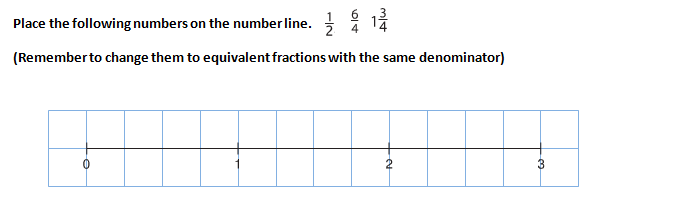 